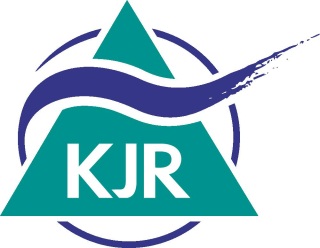 Antrag auf Jugendverbandsförderungfür das Jahr      Abgabefrist 30. JuniJugendverband und Ansprechpartner/in bei Rückfragen zur FörderungDiese Person erhält vom KJR auf postalischem oder elektronischem Wege alle förderungsbezogenen Unterlagen und Information (z.B. Bescheid, Abschlussschreiben der Verwendungsnachweise)Jugendverband und Ansprechpartner/in bei Rückfragen zur FörderungDiese Person erhält vom KJR auf postalischem oder elektronischem Wege alle förderungsbezogenen Unterlagen und Information (z.B. Bescheid, Abschlussschreiben der Verwendungsnachweise)Jugendverband und Ansprechpartner/in bei Rückfragen zur FörderungDiese Person erhält vom KJR auf postalischem oder elektronischem Wege alle förderungsbezogenen Unterlagen und Information (z.B. Bescheid, Abschlussschreiben der Verwendungsnachweise)Jugendverband:Name:Adresse:Telefon / E-Mail: BankverbindungBankverbindungBankverbindungKontoinhaber/in:IBAN:BIC / Kreditinstitut:GrundförderungZur Berechnung werden verschiedene Kriterien herangezogen. Die Daten jedes Jugendverbandes können beim KJR eingesehen und bei Bedarf neu gemeldet werden. Nähere Infos zu den Kriterien gibt es unter www.jugendverbaende-muenchen.de.Hiermit beantragen wir Maßnahmenförderung:       EuroBitte geschätzten Bedarf an Maßnahmenförderung (siehe Richtlinien) für das nächste Jahr beantragen. Gegebenenfalls muss der Bedarf auf dem Treffen der Finanzverantwortlichen aller Jugendverbände begründet werden. Jugendverbände ohne Vorjahresverbrauch können max.15 € pro Mitglied beantragen.Bitte geschätzten Bedarf an Maßnahmenförderung (siehe Richtlinien) für das nächste Jahr beantragen. Gegebenenfalls muss der Bedarf auf dem Treffen der Finanzverantwortlichen aller Jugendverbände begründet werden. Jugendverbände ohne Vorjahresverbrauch können max.15 € pro Mitglied beantragen.Hiermit bestätige ich die Angaben:Datum, Unterschrift der/des Zeichnungsberechtigten des Jugendverbandes